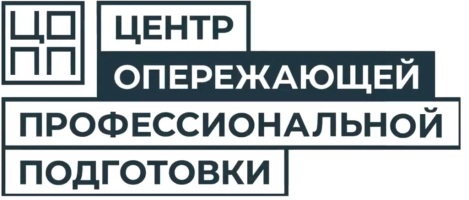 Центр опережающей профессиональной подготовкиКемеровская область Методические рекомендации по организации и проведению тематических уроков «Движение WORLDSKILLS»Кемерово, 2019Пояснительная запискаРоссия, будучи в составе движения WorldSkills International с мая 2012 года, активно продвигает его ценности и уделяет особое внимание популяризации рабочих профессий среди молодого поколения, а также способствует повышению качества профессионального образования. Движение WorldSkills Russia охватывает все 85 регионов страны и является одним из приоритетных проектов в сфере подготовки кадров.Методические рекомендации помогут развитию интереса школьников к движению WorldSkills в регионах как эффективному инструменту подготовки кадров в соответствии с мировыми стандартами и потребностями новых высокотехнологичных производств.Представленный вариант урока может быть использован для проведения классных часов, ранней профориентации школьников с целью популяризации профессионального движения WorldSkills в общеобразовательных организациях, для организации внеаудиторной работы в учреждениях СПО, для организации тематических сессий с участием представителей органов государственной власти, предприятий и образовательных учреждений, для обсуждения вопросов подготовки национальной сборной, кадрового стандарта промышленного роста, подведение итогов региональных чемпионатов, вопросы развития экспертного сообщества, молодежных проектов, а также проведение обучающих тренингов и семинаров от партнеров движения.Методическая разработка содержит план-конспект урока, который можно дополнять, изменять в соответствии с запросами целевой аудитории.Урок предполагает выполнение обучающимися внеаудиторной самостоятельной  работы по данной теме в виде создания презентаций, слайд -шоу наглядной демонстрации о возможностях движения WorldSkills.Наряду с актуализацией знания на уроке выполняются практические задачи профессиональной направленности. Используются различные формы работы: выступление обучающихся, подготовивших презентации, тест, работа в группах, работа на многофункциональных настольных роботизированных манипуляторах с обратной связью для практического обучения, защита результатов работы групп.Активизация познавательной деятельности достигается за счет неформального подхода к выбору материала урока.Использование на уроке современных возможностей мультимедийных средств обучения достигаются цели и задачи урока, обеспечивается продуктивная работа обучающихся, развивается познавательный интерес к движению WORLDSKILLS.Домашнее задание, предусмотренное даннымиметодическими материалами, ориентировано на творчество и исследовательскую деятельность в поиске возможного применения представленных фактов профессионального движения при выборе образовательной программы.Цель урока: показать возможности Движения WORLDSKILLS для развития профессионального самоопределения школьников.Задачи урока:   образовательная:применять полученные знания о Движении WORLDSKILLS для решения личной и профессиональной траектории;развивающие:способствовать развитию умения анализировать, сравнивать, делать выводы;формировать интерес к получению практических умений, необходимых для построения собственной образовательной траектории.воспитательные:развивать интерес к Движению WORLDSKILLS;формировать культуру профессионального общения;формировать умение оценивать свою работу, работу других обучающихся и вклад каждого в совместную деятельность.Формирование ключевых компетенций:Формировать умение организовывать собственную деятельность для   достижения поставленной цели;Формировать навыки анализа эффективности и качества выполняемой работы;Развивать навыки работы со справочными материалами для решения поставленной задачи;Использовать информационно-коммуникационные технологии при выполнении задания;Формировать умение эффективно общаться сосверстниками при работе в группах;Тип урока: комплексное применение знаний, умений и навыков.Вид урока:урок – практикум.Методы: активныеэвристическая беседачастично-поисковыйрешение практических задачФормы организации обучения:индивидуальная работа, работа в группахТехнологии обучения:интерактивные, ИКТ-технологии.КУМО: компьютер, проектор, VR, многофункциональные настольные роботизированные манипуляторы, презентации обучающихся «Брендбук Движения WORLDSKILLS», «Фирменный стильДвижения WORLDSKILLS», «Информационные материалы Движения WORLDSKILLS».Ход урокаІ. Организационно-мотивационный этап Просмотр фильма «45-ый мировой чемпионат по профессиональному мастерству по стандартам «Ворлдскиллс» в г. КазаньЧто мы знаем о движении «Молодые профессионалы (Ворлдскиллс Россия)»?ІІ.  Актуализация ранее усвоенных знаний, умений, навыковЭвристическая беседа:Что такое профессия?Как выбор профессии определяет жизнь человека?За какими профессиями будущее?III. Практическое применение знаний, умений и навыковРабота с терминологией (используются различные виды современных ИКТ-технологий, использование электронных словарей)WorldSkills – это международное некоммерческое движение, целью которого является повышение престижа рабочих профессий и развитие профессионального образования путем гармонизации лучших практик и профессиональных стандартов во всем мире посредством организации и проведения конкурсов профессионального мастерства, как в каждой отдельной стране, так и во всем мире в целом.Цель движения WorldSkills  - повышение престижа рабочих профессий и развитие профессионального образования путем гармонизации лучших практик и профессиональных стандартов во всем мире посредством организации и проведения конкурсов профессионального мастерства как в каждой отдельной стране, так и во всем мире в целом.Миссия - развитие профессиональных компетенций, повышение престижа высококвалифицированных кадров, демонстрация важности компетенций для экономического роста и личного успеха.Со времени своего возникновения WorldSkills International обеспечивает экспертную оценку, разработку и формирование высочайшего уровня мировых профессиональных стандартов рабочих специальностей в промышленности и секторе обслуживания.Благодаря международному сотрудничеству и развитию связей между производствами, правительствами, организациями и институтами движение  показывает преимущества и необходимость в квалифицированных специалистах через проведение соревнований, организацию совместных проектов и обмена опытом, подчеркивает важность профессиональной подготовки и обучения для молодежи, промышленности и общества, помогает молодым специалистам стать лучшими в выбранной ими профессии. Основанная в 1950 году WorldSkills – международная организация, продвигающая профессиональное, техническое и ориентированное на сферу услуг образование и обучение. Данная организация повышает стандарты профессиональной подготовки в 78 странах – членах WorldSkills, работая с молодежью, педагогами, правительствами и производствами, создавая трудовые ресурсы и рабочие таланты сегодня, чтобы помочь в трудоустройстве в будущем. WorldSkills объединяет молодежь, производства и педагогов, чтобы научить молодых людей профессиональному мастерству и показать им, как стать лучшими в выбранной ими специальности. От традиционных ремесел до многопрофильных профессий в области промышленности и сферы услуг при поддержке партнеров, производств, правительства, волонтеров и учебных заведений WorldSkills оказывает прямое влияние на рост профессионального мастерства во всем мире. На сегодняшний день это известное во всем мире и крупнейшее соревнование, в котором задействованы молодые квалифицированные рабочие, студенты университетов и колледжей в качестве участников и известные профессионалы, специалисты, мастера производственного обучения и наставники – в  качестве экспертов, оценивающих выполнение задания.Чемпионат WorldSkills – это многогранное событие, где встречаются руководители государственных органов и образовательных учреждений, представители промышленности и общественных организаций, место, где обсуждаются самые важные и актуальные вопросы, связанные с профессиональным мастерством. Под эгидой WorldSkills проводятся региональные, национальные и мировые чемпионаты, континентальные первенства.Чемпионаты WorldSkills проходят раз в два года в различных странах и являются важнейшим событием в области повышения профессиональной подготовки и совершенствования мастерства, всесторонне отражающим все направления от промышленности до сферы услуг. В чемпионатах принимают участие как молодые квалифицированных рабочие, студенты университетов и колледжей в возрасте до 22 лет в качестве участников, так и известные профессионалы, специалисты, мастера производственного обучения и наставники - в качестве экспертов, оценивающих выполнение задания.Конкурсантами являются победители национальных чемпионатов профессионального мастерства стран – членов WorldSkills. Они демонстрируют как уровень своей технической подготовки, так и индивидуальные и коллективные качества, решая поставленные перед ними задачи, которые они изучают и/или выполняют на своем рабочем месте. Их успех или провал говорит не только об их личных профессиональных качествах, но и об уровне профессиональной подготовки в той стране, которую они представляют, и общем уровне качества услуг на родине участников.В чемпионатах WorldSkills компетенции объединены в 6 тематических блоков: строительная сфера, ИТ, промышленное производство, обслуживание гражданского транспорта, сфера услуг, творчество и дизайн.Выступление обучающихся с подготовленными сообщениями (можно использовать работу в группах, элементы квеста. Сопровождение аудиовидеорядом). 1 группа. История международного движения WorldSkillsДвижение WorldSkills International (WSI) зародилось в 1947 году, в послевоенной Испании, которая, как и многие страны в тот период, переживала нехватку рабочих рук. Чтобы возродить интерес к рабочим профессиям, один из инициаторов движения Франциско Альберт-Видаль решил провести конкурс профмастерства среди молодых специалистов. Они узнавали о соревнованиях из газет и за свой счёт отправлялись в Мадрид со всей Европы. Хотелось и себя показать, и на других посмотреть.Первые чемпионаты проводились с целью популяризации рабочих профессий и повышения их престижа. Хотя основная миссия движения осталась прежней, изменения на рынке труда и развитие технологий сформировали новые вызовы. Автоматизация и переход к цифровой экономике создали потребность в рабочих кадрах нового типа, способности которых измеряются компетенциями, а не дипломами и грамотами.Теперь WorldSkills необходимо готовить не просто молодого конкурентоспособного профессионала, а адаптированного к современным реалиям специалиста, готового работать бок о бок с умными аппаратами и робототехникой, постоянно расширять свои знания.За более чем полувековую историю международного движения к WorldSkills присоединились 80 стран.Масштабы чемпионатов профессионального мастерства выросли: в 1950г.было всего 12 конкурсантов, в 2017г.на 44-м чемпионате WorldSkills в Абу-Даби - уже 1300. На международном первенстве в Казани в 2019 г. 1354 участников, 63 страны, 56 компетенций.2 группа. WorldSkills Russia 17 мая 2012 года на Генеральной ассамблее WSI, проходившей в Южной Корее на острове Чеджу, Россия официально стала 60-м членом международной организации WorldSkills International.Официальным представителем Российской Федерации в Международном Движении WorldSkills International и оператором конкурсов профессионального мастерства на территории России является Союз «Агентство развития профессиональных сообществ и рабочих кадров «Молодые профессионалы» (Ворлдскиллс Россия), учрежденный Правительством Российской Федерации (полномочия учредителей от имени Российской Федерации осуществляют Министерство образования и науки Российской Федерации и Министерство труда и социальной защиты Российской Федерации) совместно с АНО «Агентство стратегических инициатив по продвижению новых проектов».Экспертное сообщество сформировано для способствования в достиженииСоюзом уставных целей, в части развития профессионального образования в соответствии со стандартами международной организации WorldSkills International для обеспечения экономики Российской Федерации высококвалифицированными кадрами и повышения роли профессиональной подготовки.Миссия Союза «Молодые профессионалы (Ворлдскиллс Россия)» – повышение качества подготовки кадров до мировых стандартов.ДевизСоюза «Молодые профессионалы (Ворлдскиллс Россия)»:«Делай мир лучше силой своего мастерства!»(«Improving the world with the power of skills!»).За время существования Движения WorldSkills Russia были проведены: пять финалов Национального чемпионата;ТриНациональных чемпионата сквозных рабочих профессий высокотехнологичных отраслей промышленности WorldSkills Hi-Tech;более 250 региональных корпоративных, вузовских чемпионатов, полуфиналов, отборочных соревнований. В них приняли участие более 100 тысяч участников. Общее число зрителей приблизилось к 1,6 млн. человек.Официальными членами Движения являются 85 субъекта Российской Федерации.3 группа. Всероссийские чемпионаты профессионального мастерства WorldSkills RussiaWorldSkills Russia проводит всероссийские чемпионаты профессионального мастерства по пяти направлениям:Конкурсы профессионального мастерства между студентами вузов, колледжей и техникумов в возрасте до 22 лет. Раз в год победители региональных первенств соревнуются на Национальном финале «Молодые профессионалы» (WorldSkills Russia). Из победителей формируется расширенный состав национальной сборной для участия в мировом чемпионате WorldSkills Competition. С 2017 года появилась отдельная возрастная линейка – юниоры WorldSkills (16 и младше лет), т.е. школьники до 9 класса включительно.Цели развития движения юниоров:• прозрачная траектория движения участников WSR•предварительная подготовка детей к взрослой лиге и Национальной сборной• обеспечение единых стандартов WSR•обеспечение связки WSR, его потенциальных участников и различных проектных пространств (Олимпиада НТИ, кружковое движение, Кванториумы, Центр молодежного инновационного творчества (ЦМИТ) и прочее).Основные принципы движения юниоров: • школьники 16 лет и моложе участвуют в основных компетенциях• оборудование соответствуют основным компетенциям или подобран аналог с учетом СанПиНов• единое сообщество экспертов с общей сертификацией Ворлдскиллс Россия• отбор юниоров на чемпионаты идет параллельно с основным отбором.В настоящее время осуществлена разработка технической документации для юниоров в рамках общего стандарта WSR по 66 компетенциям. А в дальнейшем планируется включение стандартов WSR в урок и олимпиаду по технологии.Ключевые отличия компетенций для юниоров от «взрослых» компетенций WSRКорпоративные чемпионаты – это соревнования, которые проводятся на производственных площадках крупнейших российских компаний. В них принимают участие молодые рабочие в возрасте от 16 до 28 лет. Победители представляют свою корпорацию на ежегодном финале WorldSkills Hi-Tech.Чемпионат в сфере высокотехнологичных профессий IT-сектора – DigitalSkills. Отраслевой чемпионат по стандартам WorldSkills в сфере информационных технологий DigitalSkills проводится среди сотрудников предприятий малого, среднего и крупного бизнеса отрасли, студентов среднего и высшего образования, а также частных лиц с целью решения вопросов кадрового обеспечения цифровой экономики:разработки и апробации профилей компетенций;корректировки и разработки соответствующих образовательных программ по существующим и новым направлениям;разработки модели независимой оценки в рамках системы образования и рынка труда.Участники – студенты профильных вузов и колледжей, а также специалисты крупнейших компаний, включая «Лабораторию Касперского», «Кибер Россию», «Ростелеком» и «Фирму «1C». Возрастное ограничение – до 28 лет.Чемпионат проводится во исполнение п.4А перечня поручений Президента ПР-2582 от 29 декабря 2016 года и направлен на реализацию мер по направлению «Кадры и образование» дорожной карты программы «Цифровая экономика Российской Федерации».AgroSkills – отраслевой чемпионат профессионального мастерства среди сотрудников компаний из сектора сельского хозяйства (возраст 18-28 лет), направленный на решение задач актуализации механизмов кадрового обеспечения сельскохозяйственного сектора экономики по сквозным рабочим и инженерным профессиям на основе международных стандартов с использованием эффективных инструментов развития кадрового потенциала и системы мониторинга качества подготовки кадров. Соорганизатор – Министерство сельского хозяйства РФ. Проводится по трем компетенциям: «агрономия», «ветеринария», «эксплуатация сельскохозяйственных машин».Основной задачей Чемпионата является повышение качества профессионального образования по специальностям, востребованным сельскохозяйственными предприятиями, путем демонстрации прогрессивных технологий и их применения в работе во время соревнований. Результатом которого станет выявление лучших представителей профессии (компетенции), а также синхронизация российских и международных квалифицированных требований по компетенциям.Помимо организации чемпионатов, Союз «Молодые профессионалы (Ворлдскиллс Россия)» занимается внедрением мировых стандартов в национальную систему среднего и высшего образования. В 2017 году около 14 тысяч выпускников колледжей и техникумов в 26 регионах России впервые сдали демонстрационный экзамен по стандартам WorldSkills Russia, единственную в России независимую оценку практических навыков. По итогам испытания, студенты получили Skills-паспорта, а работодатели - чётко структурированную информацию о профессиональном уровне молодых специалистов.Проект BabySkills – это многоступенчатое получение детьми дошкольного и младшего школьного возраста начальных навыков (Skills) профессионального мастерства в разных профессиях и сферах деятельности (создание полигона ранних профориентационных проб).Краткосрочная цель Проекта BabySkills: в результате прохождения многоступенчатого обучения дети приобретают начальные профессиональные навыки в разных сферах деятельности: опыт успешной социализации в продуктивной деятельности; имеют возможность проявить свои способности в разных профессиях.  Долгосрочная цель Проекта BabySkills:создание постоянно действующего полигона ранних профессиональных проб и проведение чемпионата BabySkills, который даст возможность каждому дошкольнику и ученику начальных классов, обучаясь у профессионалов, получить полное представление о современных профессиональных компетенциях с опорой на отечественный и международный опыт.«Навыки мудрых» - новое направление чемпионатов профессионального мастерства по стандартам WorldSkills  для специалистов старше 50 лет.4 группа. Финал Национального чемпионата «Молодые профессионалы (WorldSkills Russia)» – это самые масштабные в России соревнования профессионального мастерства по стандартам WorldSkills среди студентов средних профессиональных образовательных учреждений в возрасте от 16 до 22 лет, способствующие профессиональной ориентации молодежи и внедрению в систему отечественного образования лучших международных практик.В 2015 году на Генеральной ассамблее WorldSkills International в рамках чемпионата мира WorldSkills Competition 2015 в Сан-Паулу Россия, была выбрана страной проведения мирового первенства в 2019 году, г.Казань, площадка международного выставочного центра «Казань Экспо». На Генеральной ассамблее в Будапеште 7 марта 2018 г. представители 28 стран-участниц WorldSkills Europe единогласно выбрали Санкт-Петербург местом проведения в 2022 году чемпионата рабочих профессий EuroSkills.Сообщение учителяРегион и движение WORLDSKILLSКемеровская область стала одним из трех пилотных регионов России, которые начали проводить чемпионаты профессионального мастерства по международным стандартам.В Кузбассе уже прошло пять региональных чемпионатов, наша команда была представлена в Национальных чемпионатах. Кемеровская область участвует в чемпионатах WorldSkills с 2013 года. За шесть лет участия кузбассовцы получили по четыре золотые и серебряные медали, три — бронзовые и четыре медальона «За профессионализм».Количество компетенций, проводимых в Кузбассе:62 (по стандартам WorldSkillsRussia, 16-22)27 (по стандартам WorldSkillsJunior, 16 лет и моложе)22 (чемпионат «Навыки мудрых», 50+)Результаты участия Кемеровской области в соревнованиях движения WORLDSKILLSПлощадки Кузбасса для проведения соревнований WORLDSKILLSВстреча с призерами чемпионатов (элементы современных брифинг-сессий)Примерный перечень тем:-диалог компетенций;-компетенции будущего.IV. Подведение итоговВыполнение практического задания «Ответь на вопрос» (можно использовать различные тестовые задания, элементы квиза)Вопрос 1В каком году и где возникло ДвижениеWorldSkillsInternational(WSI)? Ответ: Движение WorldSkillsInternational (WSI)зародилось в послевоенные годы в Испании (1947 год).Вопрос 2 В каком году Россия стала 60-м членом международной организации WorldSkillsInternational?Ответ: 17 мая 2012 года на Генеральной ассамблее WSI, проходившей в Южной Корее на острове Чеджу, Россия официально стала 60-м членом международной организации WorldSkillsInternational.Вопрос 3Назовите девиз Союза «Молодые профессионалы (Ворлдскиллс Россия)» –официального оператора международного некоммерческогодвижения WorldSkillsInternational, Ответ: «Делай мир лучше силой своего мастерства!»Вопрос 4Какие виды чемпионатов проводятся под эгидой WorldSkills?Ответ: Проводятся региональные, национальные и мировые чемпионаты, континентальные первенства.Вопрос 5По каким направлениям компетенций проводятся соревнования WorldSkills?Ответ: Соревнования проводятся по блокам компетенций строительной отрасли, информационных и коммуникационных технологий, творчества и дизайна, промышленного производства, сферы услуг и обслуживания гражданского транспорта.Вопрос 6 В каком году и где состоялся финал VII Национального чемпионата «Молодые профессионалы (WorldSkillsRussia)».Ответ: В 2019 году состоялся финал VII Национального чемпионата «Молодые профессионалы (WorldSkillsRussia)» в городе Казани на площадке международного выставочного центра «Казань Экспо». Вопрос 7Сколько чемпионатов прошло в Кузбассе?Ответ: В Кузбассе прошло пять региональных чемпионатов.Вопрос 8В каком городе Кузбасса проходил корпоративный чемпионат молодых профессионалов, назовите год и предприятие, на базе которого проходил  данный чемпионат? Ответ: В Новокузнецке, 2019 г,  ООО «ЕвразХолдинг»Вопрос 9В каком городе пройдет финал VII национального чемпионата «Молодые профессионалы» WORLDSKILLSRUSSIA?Ответ: В 2020 году, в Кузбассе, в г.Новокузнецке.Выполнение элементов профпроб с помощью VR, многофункциональных настольных роботизированных манипуляторов с обратной связью для практического обучения (по группам, в зависимости от выбранных компетенций).V. РефлексияРасставь баллы (от 1 до 6) по данным направлениям компетенций, в соревнованиях которых ты бы принял участие (если не желаешь участвовать, поставь 0 баллов):строительная сфера -ИТ -промышленное производство -обслуживание гражданского транспорта -сфера услуг -творчество и дизайн -VI. Домашнее заданиеПодготовьте презентацию (5 слайдов): «Какую компетенцию будущего хотел бы включить в следующий чемпионат  WorldSkills RUSSIA»ИсточникиМолодые профессионалы [Электронный ресурс]: портал. – Электрон. дан. - Режим доступа: http://wsr42.ru/?razdel=201 свободный. – Загл. с экрана. – 16.02.2019.Ворлдскилс Россия [Электронный ресурс]: портал. – Электрон. дан. - Режим доступа: https://worldskills.ru/ свободный. – Загл. с экрана. – 16.10.2019.О чемпионате WorldSkillsKazan 2019 [Электронный ресурс]: портал. – Электрон. дан. - Режим доступа:https://worldskills2019.com/ru/ свободный. – Загл. с экрана. – 16.10.2019.О национальной сборной WorldSkillsRussia на чемпионате мира WorldSkillsKazan 2019 [Электронный ресурс]: портал. – Электрон. дан. - Режим доступа:: https://nationalteam.worldskills.ru/about/ свободный. – Загл. с экрана. – 16.10.2019.Видеоматериалы с чемпионата мира WorldSkillsKazan 2019: [Электронный ресурс]: портал. – Электрон. дан. - Режим доступа: https://worldskills2019.com/ru/media/video/ свободный. – Загл. с экрана. – 16.10.2019.Фотоматериалы с чемпионата мира WorldSkillsKazan 2019: [Электронный ресурс]: портал. – Электрон. дан. - Режим доступа: https://worldskills2019.com/ru/media/photo/ свободный. – Загл. с экрана. – 16.10.2019.Хэндбук (справочник) чемпионата мира WorldSkillsKazan 2019 [Электронный ресурс]: портал. – Электрон. дан. - Режим доступа: https://worldskills2019.com/application/files/5515/6612/3516/Handbook2019_web_18_08_2019.pdf свободный. – Загл. с экрана. – 16.10.2019.Основная группаЮниорыИнфраструктура и задание ориентированы на профессионаловИнфраструктура и задание адаптированы под требования условий труда для несовершеннолетнихПодготовка участников идет во время их основного образования и специальных тренировокПодготовка участников идет как дополнительное образование или часть от уроков технологии в школеКомпетенция WSR — это профессия для участника соревнованийЮниоры должны пробовать разные компетенции и искать призвание2012 г.Первый открытый чемпионат Москвы по профессиональному мастерству WorldSkills Russia – 2012, в котором приняли участие команды 18 регионов России по 15 компетенциям.Кузбасский регион представила команда Кемеровского коммунально-строительного техникума, которая завоевала три первых места по компетенции «монтаж вентиляционных систем».2013 г. 26 апреля–1 мая: I Национальный чемпионат WorldSkills Russia – 2013. Ноябрь: Второй открытый чемпионат Москвы WorldSkills Russia – 2013.Ноябрь: подписана Дорожная карта по реализации движения WorldSkills на территории Кемеровской области на период 2014–2016 гг.По итогам года в рейтинге участия субъектов РФ в движении WorldSkills Russia Кемеровская область занимает 15 место из 57 регионов.2014 г.Март–апрель: Открытый региональный чемпионат Новосибирской области. Приняли участие 8 регионов Сибирского федерального округа. Представители Кемеровской области были заявлены в 5 компетенциях.Май: II Национальный чемпионат WorldSkills Russia – 2014.По итогам года в рейтинге участия субъектов РФ в движении WorldSkills Russia Кемеровская область занимает 21 место из 68 регионов.2015 г.В Екатеринбурге прошел II Национальный чемпионат сквозных рабочих профессий высокотехнологичных отраслей промышленности WorldSkills Hi-Tech – 2015. Кемеровская область занимает 2-е место в компетенции «электромонтаж». Март: I Региональный чемпионат WorldSkills Russia в Кемеровской области.     Апрель: Полуфинал Национального чемпионата WorldSkills Russia – 2015.Май: III Национальный чемпионат WorldSkills Russia – 2015.Май: Чемпионат рабочих профессий Финляндии «Taitaja (Умелец) – 2015». В компетенции «вентиляционные технологии» приняли участие студент Константин Абрамов и преподаватель Наталья Владимировна Казанцева от Кемеровского коммунально-строительного техникума имени В. И. Заузелкова.Ноябрь: II Региональный чемпионат WorldSkills Russia в Кемеровской области.Декабрь: Открытый чемпионат по прикладной химии по компетенции «лабораторный химический анализ».     2016 г.21–27 марта: Полуфинал Национального чемпионата «Молодые профессионалы» (WorldSkills Russia).23–27 мая: Финал IV Национального чемпионата «Молодые профессионалы» (WorldSkills Russia) – 2016.8 ноября –2 декабря: III Региональный чемпионат «Молодые профессионалы» (WorldSki llsRussia) – 2016 в Кемеровской области. 2017 г.15 марта–8 апреля: Отборочные соревнования на право участия в Финале V Национального чемпионата «Молодые профессионалы» (WorldSkills Russia) – 2017.Апрель: Создана площадка лучших практик Академии WorldSkills по компетенции «геодезия». Повысили квалификацию 44 представителя из 21 региона Российской Федерации.Май: V Национальный чемпионат «Молодые профессионалы» (Worldskills Russia) – 2017. Ноябрь: в г. Екатеринбурге проходил III Национальный чемпионат среди молодых рабочих Hi-Tech – 2017, в котором принимали участие победители корпоративного чемпионата, который проводило ООО «ЕвразХолдинг» (Новокузнецк, май 2017 г.). В итоге молодые рабочие ООО «ЕвразХолдинг» заняли 1-е место в компетенции «электромонтаж», 2-е место – в компетенциях «сварочные технологии», «промышленная автоматика», «лабораторный химический анализ», 3-е место – в компетенциях «мехатроника», «обработка листового материала».27 ноября–5 декабря: IV Региональный чемпионат «Молодые профессионалы» (WorldSkills Russia) – 2017 в Кемеровской области.Участие юниоров в IV Региональном чемпионате «Молодые профессионалы» (Worldskills Russia) – 2017 в Кемеровской области:30 юниоров в возрасте 14-16 лет, в том числе 15 обучающихся ПОО и 15 учащихся общеобразовательных учреждений Кемеровской области (по стандартам Worldskills Junior)соревнования по 6 компетенциям («поварское дело», «кирпичная кладка», «дизайн интерьера», «геодезия», «веб-дизайн и разработка», «сетевое и системное администрирование»)2018 г.Кемеровский техникум индустрии питания и сферы услуг вошел в список ТОП-100 лучших образовательных организаций движения «Молодые профессионалы» (WorldSkillsRussia)Февраль: Союз ВСР подписал Дорожную карту по реализации проектов и программ движения «Молодые профессионалы» (WorldSkillsRussia) на территории Кемеровской области на период 2018–2020 гг.20 февраля: Утвержден расширенный состав Национальной сборной, для дальнейшего отбора основных и резервных конкурсантов Национальной сборной, направляемых на чемпионат EuroSkills 2018 в Будапешт, на 45-й чемпионат мира WorldSkillsKazan 2019. От Кемеровской области в расширенный состав вошли 3 студента по компетенциям «кирпичная кладка», «ремонт и обслуживание легковых автомобилей» и «визуальный мерчендайзинг».Апрель-май: Отборочные соревнования на право участия в Финале VI Национального чемпионата «Молодые профессионалы» (WorldSkillsRussia) – 2018. По итогам от Кемеровской области в ФНЧ прошли представители по компетенциям «облицовка плиткой», «малярные и декоративные работы», «электроника», «флористика», «кондитерское дело», «преподавание в младших классах», «веб-дизайн и разработка», «геодезия», «обслуживание тяжелой техники», «визуальный мерчендайзинг», «экспедирование грузов», «эстетическая косметология».8-12 августа: Финал VI Национального чемпионата «Молодые профессионалы» (WorldSkillsRussia) – 2018. Кемеровская область в командном зачете заняла 19 место из 85 регионов.15–22 декабря: V Открытый Региональный чемпионат «Молодые профессионалы» (WorldSkillsRussia) – 2018 в Кемеровской области.2019 г.Кузбасский техникум архитектуры, геодезии и строительства вошел в список ТОП-100 лучших образовательных организаций движения «Молодые профессионалы» (WorldSkillsRussia)№Площадки проведенияНазвание компетенции16-22ЮниорыНавыки мудрыхг. Кемеровог. Кемеровог. Кемеровог. Кемеровог. Кемеровог. Кемерово1ГАПОУ "Кузбасский техникум архитектуры, геодезии и строительства"Архитектура2ГАПОУ "Кузбасский техникум архитектуры, геодезии и строительства"Геодезия3ГАПОУ "Кузбасский техникум архитектуры, геодезии и строительства"Дизайн интерьера4ГАПОУ "Кузбасский техникум архитектуры, геодезии и строительства"Изготовление прототипов5ГАПОУ "Кузбасский техникум архитектуры, геодезии и строительства"Кирпичная кладка6ГАПОУ "Кузбасский техникум архитектуры, геодезии и строительства"Мобильная робототехника7ГАПОУ "Кузбасский техникум архитектуры, геодезии и строительства"Облицовка плиткой8ГАПОУ "Кузбасский техникум архитектуры, геодезии и строительства"Промышленный дизайн9ГАПОУ "Кузбасский техникум архитектуры, геодезии и строительства"Разработка виртуальной и дополненной реальности10ГАПОУ "Кузбасский техникум архитектуры, геодезии и строительства"Разработка мобильных приложений11ГАПОУ "Кузбасский техникум архитектуры, геодезии и строительства"Сварочные технологии12ГАПОУ "Кузбасский техникум архитектуры, геодезии и строительства"Сухое строительство 
и штукатурные работы13ГАПОУ "Кузбасский техникум архитектуры, геодезии и строительства"Эксплуатация беспилотных авиационных систем14ГПОУ "Кемеровский профессионально-технический техникум"Кузовной ремонт15ГПОУ "Кемеровский профессионально-технический техникум"Обслуживание грузовой техники16ГПОУ "Кемеровский профессионально-технический техникум"Обслуживание тяжелой техники17ГПОУ "Кемеровский профессионально-технический техникум"Ремонт и обслуживание легковых автомобилей18ГПОУ "Кемеровский профессионально-технический техникум"Экспедирование грузов19ГПОУ "Сибирский политехнический техникум"ИТ-решения для бизнеса на платформе "1С: Предприятие 8"20ГПОУ "Сибирский политехнический техникум"Корпоративная защита 
от внутренних угроз информационной безопасности21ГПОУ "Сибирский политехнический техникум"Лабораторный химический анализ22ГПОУ "Сибирский политехнический техникум"Правоохранительная деятельность (Полицейский)23ГПОУ "Сибирский политехнический техникум"Спасательные работы24ГПОУ "Кемеровский техникум индустрии питания и сферы услуг"Администрирование отеля25ГПОУ "Кемеровский техникум индустрии питания и сферы услуг"Кондитерское дело26ГПОУ "Кемеровский техникум индустрии питания и сферы услуг"Поварское дело27ГПОУ "Кемеровский техникум индустрии питания и сферы услуг"Хлебопечение28ГБПОУ Кемеровский горнотехнический техникумБухгалтерский учет29ГБПОУ Кемеровский горнотехнический техникумДокументационное обеспечение управления и архивоведения30ГБПОУ Кемеровский горнотехнический техникумПредпринимательство31ГБПОУ Кемеровский горнотехнический техникумЭлектрослесарь подземный32ГПОУ "Кемеровский педагогический колледж"Дошкольное воспитание33ГПОУ "Кемеровский педагогический колледж"Охрана труда34ГПОУ "Кемеровский педагогический колледж"Преподавание 
в младших классах35ГПОУ "Кемеровский коммунально-строительный техникум" 
имени В.И. ЗаузелковаЭксплуатация 
и обслуживание многоквартирного дома36ГПОУ "Кемеровский коммунально-строительный техникум" 
имени В.И. ЗаузелковаСантехника и отопление37ГПОУ "Кемеровский коммунально-строительный техникум" 
имени В.И. ЗаузелковаЭлектромонтаж38ГБПОУ "Кемеровский областной медицинский колледж"Лабораторный медицинский анализ39ГБПОУ "Кемеровский областной медицинский колледж"Медицинский 
и социальный уход40ГПОУ "Губернаторский техникум народных промыслов"Технологии моды41ГПОУ "Губернаторский техникум народных промыслов"Ремесленная керамика42ГПОУ "Кемеровский аграрный техникум" имени Г.П. ЛевинаВетеринария43ГПОУ "Кемеровский аграрный техникум" имени Г.П. ЛевинаЭксплуатация сельскохозяйственных машинг. Новокузнецкг. Новокузнецкг. Новокузнецкг. Новокузнецкг. Новокузнецкг. Новокузнецк44ГПОУ "Профессиональный колледж г. Новокузнецка"Веб-дизайн 
и разработка45ГПОУ "Профессиональный колледж г. Новокузнецка"Интернет маркетинг46ГПОУ "Профессиональный колледж г. Новокузнецка"Социальная работа47ГПОУ "Профессиональный колледж г. Новокузнецка"Программные решения для бизнеса48ГПОУ "Профессиональный колледж г. Новокузнецка"Сетевое и системное администрирование49ГПОУ "Профессиональный колледж г. Новокузнецка"Туризм50ГПОУ "Профессиональный колледж г. Новокузнецка"Турагентская деятельность51ГПОУ "Новокузнецкий торгово-экономический техникум"Визуальный мерчендайзинг52ГПОУ "Новокузнецкий торгово-экономический техникум"Ресторанный сервис53ГПОУ "Новокузнецкий торгово-экономический техникум"Холодильная техника 
и системы кондиционирования54ГПОУ "Кузнецкий техникум сервиса и дизайна" 
им. Волкова В.А.Парикмахерское искусство55ГПОУ "Кузнецкий техникум сервиса и дизайна" 
им. Волкова В.А.Реклама56ГПОУ "Кузнецкий техникум сервиса и дизайна" 
им. Волкова В.А.Флористика57ГПОУ "Новокузнецкий техникум строительных технологий 
и сферы обслуживания"Малярные 
и декоративные работы58ГПОУ «Новокузнецкий транспортно-технологический техникум»Промышленная робототехника59ГПОУ "Новокузнецкий областной колледж искусств"Преподавание музыки 
в школе60ГБПОУ Новокузнецкий горнотранспортный колледжРекрутерг. Юргаг. Юргаг. Юргаг. Юргаг. Юргаг. Юрга61ГПОУ "Юргинский техникум машиностроения
 и информационных технологийИнженер-технолог62ГПОУ "Юргинский техникум машиностроения
 и информационных технологийИнженерный дизайн CAD63ГПОУ "Юргинский техникум машиностроения
 и информационных технологийНеразрушающий контроль64ГПОУ "Юргинский технологический колледж"Графический дизайн65ГПОУ "Юргинский технологический колледж"Электроника66ГПОУ "Юргинский технологический колледж"Эстетическая косметологияг. Тайгаг. Тайгаг. Тайгаг. Тайгаг. Тайгаг. Тайга67Тайгинский институт железнодорожного транспорта – филиал  ФГБОУ ВО «Омский государственный университет путей сообщения»Управление локомотивомг. Киселевскг. Киселевскг. Киселевскг. Киселевскг. Киселевскг. Киселевск68ГПОУ "Киселевский педагогический колледж"Физическая культура, спорт и фитнес